Austrália & Nova ZelândiaSydney - Hamilton Island - Melbourne - Rotorua - Queenstown - Auckland16 dias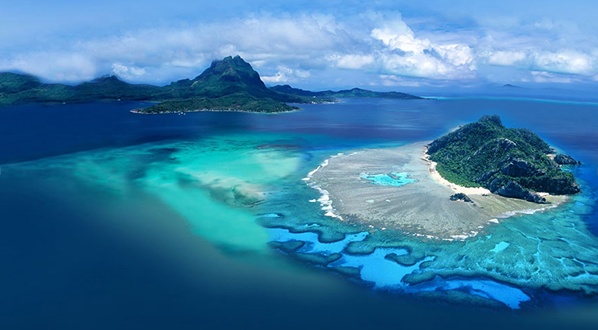 1º dia - Sydney (Austrália)Chegada a Sidney. Recepção e traslado privativo ao hotel. Hospedagem por 3 noites, com café da manhã.2º dia - SydneyApós café da manhã, passeio pela cidade para conhecer o famoso The Rocks, o mais antigo bairro de Sydney repleto de charmosas boutiques, cafés e restaurantes, o cosmopolita bairro de Kings Cross e a famosa praia de Bondi Beach. Cruzeiro opcional pela Baía de Sydney.3º dia - SydneyDia inteiramente livre para atividades independentes.4º dia - Sydney - Hamilton IslandCafé da manhã no hotel e traslado ao aeroporto para embarque com destino a Hamilton Island. Chegada, recepção e traslado ao hotel. Hospedagem por 3 noites, com café da manhã.5º dia - Hamilton IslandDia livre para desfrutar das atividades que o resort oferece. Situado na Great Barrier Reef, a maior estrutura do planeta formada por organismos vivos, com uma enorme diversidade de vida marinha, oferece um espetáculo inesquecível aos mergulhadores por suas águas de extrema transparência.6º dia - Hamilton IslandDia inteiramente livre para atividades independentes.7º dia - Hamilton Island - MelbourneApós café da manhã, traslado ao aeroporto para embarque com destino a Melbourne. Chegada, recepção e traslado privativo ao hotel. Hospedagem por 2 noites, com café da manhã.8º dia - MelbourneCafé da manhã no hotel e passeio pela cidade com visita aos principais pontos turísticos: os magníficos jardins Flagstaff e Fitzroy, o Victorian Arts Centre, entre outros.9º dia - Melbourne - Rotorua (Nova Zelândia)Em horário a ser determinado, traslado ao aeroporto para embarque com destino a Rotorua. Cidade localizada no coração da Ilha do Norte e conhecida por suas águas termais, vulcões e gêiseres. Chegada, recepção e traslado ao hotel. Hospedagem por 2 noites, com café da manhã e jantar.10º dia - RotoruaDia inteiramente livre para atividades independentes. Sugerimos visita a Wakarewarewa, famoso centro termal com gêiseres e piscinas efervescentes, ao vilarejo maori, ao Rainbow Farmshow e Rainbow Springs.11º dia - Rotorua - QueenstownCafé da manhã no hotel e traslado ao aeroporto para embarque com destino a Queenstown. Situada no extremo sul, às margens do Lago Wakatipu, esta belíssima cidade é rodeada por fazendas e verdejantes montanhas. Chegada, recepção e traslado ao hotel. Hospedagem por 3 noites, com café da manhã.12º dia - QueenstownDia inteiramente livre para atividades independentes. Sugerimos visita ao Milford Sound, com suas deslumbrantes montanhas e um cruzeiro pelos belíssimos fiordes da região.13º dia - QueenstownDia livre para atividades independentes14º dia - Queenstown - AucklandApós café da manhã, traslado ao aeroporto para embarque com destino a Auckland. Colorida e vibrante metrópole, é conhecida por “cidade das velas”, devido a sua grande quantidade de barcos. Recepção e traslado privativo ao hotel. Hospedagem por 2 noites, com café da manhã.15º dia - AucklandDia inteiramente livre para atividades independentes. Sugerimos passeio pela cidade para conhecer o Mount Eden, Waterfront e Sky Tower com 360 ° de vista panorâmica da cidade, complexo de lojas, restaurantes e cassino.16º dia - Auckland Em horário a ser determinado, traslado ao aeroporto.Documentação necessária para portadores de passaporte brasileiro:Passaporte: com validade mínima de 6 meses da data de embarque e com mais duas folhas em branco Visto: é necessário visto para a AustráliaVacina: é necessário Certificado Internacional de Vacina contra febre amarela (11 dias antes do embarque) para a Austrália.Valores em dólares americanos por pessoa, sujeitos a disponibilidade e alteração sem aviso prévio.